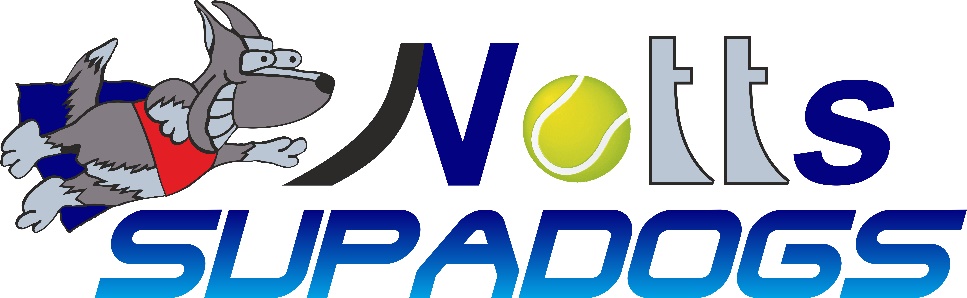 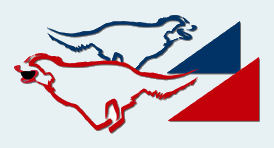 British Flyball AssociationSanctioned Limited OpenTournament (96 Teams)AtEpworth Show FieldWroot RoadEpworthDoncasterDN9 1EAOnSaturday 18th April 2020and Sunday 19th April 2020(Closing Date 21st March 2019)Over two days.Food will be available all day from a food van.Please contact Martyn or Joanna Bonner01909808904 or 07557733878nottssupadogs@hotmail.co.uk DIRECTIONSDirections to Epworth ShowgroundFor those using SAT NAV the address is;Wroot Rd
Epworth, Doncaster, South Yorkshire DN9 1LA, The route will be signposted from Epworth town centre.From the northLeave the M180 Junction 2 and follow the A161 into Epworth. At the traffic lights at the side of the White Bear Inn turn right onto High Street.From the southApproach Epworth on the A161 until you reach the traffic lights in front of the White Bear Inn. Turn Left onto High Street.From High Street Follow High Street until left hand turn onto Battle Green (opposite phone box and Travis Perkins entrance) Just after the childrens playground on the right, the road bends to the left onto Fieldside (DO NOT continue along Battle Green) Shortly after, the road continues around a right hand bend onto Carrside. Follow this road for approx. a mile to the venue.(Contact Jo or Martyn on 07557733878)Further information, queries and entries to:Joanna Bonner50 Westmorland DriveCosthorpeWorksopNottinghamshireS81 9JTTel: 01909808904 or 07557733878                                    Email: nottssupadogs@hotmail.co.ukShow Rules and Regulations(1) The Event Organizer(s) reserve the right to refuse entries and admission to the event of any persons not in good standing within the BFA.(2) No person shall carry out punitive or harsh handling of a dog at the event.(3) Bitches in season are not allowed near the show area. Mating of dogs is not allowed.(4) A dog must be withdrawn from competition if it is:(a) Suffering from infectious or contagious diseases.(b) A danger to the safety of any person or animal.(c) Likely to cause suffering to the dog if it continues to compete.(5) It is the Teams Captain’s responsibility to ensure the team is available for their division and running order.(6) The organizer(s) reserve the right to make any alterations they deem necessary in the event of unforeseen circumstances.(7) All dogs enter the event at their own risk and whilst every care will be taken, the Event Organizer(s) cannot accept responsibility for damage, injury, or loss however caused to dogs, persons or property whilst at the event.(8) All owners/handlers must clear up after their dogs. Anyone failing to do so will be asked to leave the venue.(9) BFA Rules and Policies will apply throughout the Sanctioned TournamentPlease be aware of the following rules that apply to this venue;10) All competitors MUST obey any “out of bounds” or restricted areas that are in place on the show field.11) All competitors and visitors are responsible for their dogs and must make every effort to ensure they do not cause noise nuisance when not racing (or waiting to race) to the homes surrounding the show field.                                                     NOTTS SUPADOGS FLYBALL CLUBEntry form for limited open BFA sanctioned tournamentSaturday 18th and Sunday 19th April 2020Entry Fee £45 per TeamDeclared times must be submitted in writing (or email) at least 14 days before theTournament and must be at least one second slower than seed time. (BFA rule 4.5)Team break-out time is half a second faster than declared time (5.17(l))Declared times faster than seed time are not subject to the Team break-out rule.All times, seed or declared, except Div 1, are subject to the division break-out rule.Camping @ £9.00 per nightNumber of teams entered   ..............at £45 per team                       Camping fees    £…………  (£9 per night per unit)Bank transfer :    Sort code: 20-55-62        Acc No:  33487237     Use Team name as reference(Cheques payable to Notts Supadogs Flyball Club) Available judges?  Name/s   …………………………………………………………………………………………………………………………….TEAM NAMETRN1.2.3.4.5.6.Team Captain’s nameTelephoneAddressEmailFRIDAYSATURDAYNo. of CaravansNo. of Tents